 Załącznik nr 2 
do Regulaminu Konkursu na opracowanie propozycji kwalifikacji dla dzieci i młodzieży 
w formie odznakiFORMULARZ 
OPISU PROPOZYCJI KWALIFIKACJI DLA DZIECI I MŁODZIEŻY W FORMIE ODZNAKI  Dane informacyjne Opis proponowanej odznaki (kwalifikacji dziecięcej lub młodzieżowej)Nr zgłoszenia propozycji odznakiNr zgłoszenia propozycji odznakiwypełnia OrganizatorData wpływuData wpływuwypełnia OrganizatorNazwa odznakiProponowana odznaka kierowana jest do:(proszę wstawić X w odpowiedni kwadrat)   dzieci i młodzieży w wieku uczniów szkół podstawowych  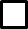    młodzieży w wieku uczniów szkół ponadpodstawowychProponowana odznaka kierowana jest do:(proszę wstawić X w odpowiedni kwadrat)   dzieci i młodzieży w wieku uczniów szkół podstawowych     młodzieży w wieku uczniów szkół ponadpodstawowychUczestnik Konkursu (nazwa szkoły lub podmiotu prowadzącego działalność edukacyjną)Imię i nazwisko opiekuna Autorów propozycji odznakiNazwa propozycji OdznakiWskazówki:Nazwa powinna:jednoznacznie identyfikować odznakębyć krótka (do 20 znaków ze spacjami)Kto może być  zainteresowany uzyskaniem Odznaki?Wskazówki:określenie grupy osób zainteresowanych uzyskaniem odznakiokreślenie wiedzy, umiejętności i kompetencji społecznych jakimi powinna dysponować osoba zainteresowana uzyskaniem Odznakimaksymalna liczba znaków: 2500 ze spacjamiLista przykładowych zadań, które musi wykonać osoba zainteresowana uzyskaniem odznaki, aby udowodnić, że posiada niezbędną wiedzę, umiejętności i kompetencje społeczne Wskazówki:Poszczególne zadania powinny być:przedstawione w formie czynności, które musi wykonać osoba zainteresowana uzyskaniem odznaki (np. prowadzi mediacje rówieśnicze, koordynuje prace zespołu redakcyjnego strony internetowej, uczestniczy w organizacji wydarzeń lokalnych)możliwe do osiągnięcia przez osoby, które chcą uzyskać odznakę (czyli osoba posiadająca odznakę musi wykonać wszystkie zadania wskazane w opisie) możliwe do sprawdzenia/zweryfikowania maksymalna liczba znaków: 2500 ze spacjamiZnak graficzny ilustrujący propozycję OdznakiWskazówkiPropozycja graficzna, np. na wzór sprawności harcerskich, Znak graficzny może być opracowany w dowolnej konwencji (np. malarstwa, rysunku, fotografii, grafiki warsztatowej i grafiki cyfrowej, grafiki 3D, plakatu).  Nadesłany plik cyfrowy musi być w formacie .jpg, .png albo .obj (przy grafice 3D), o minimalnym rozmiarze 1920x1080 pikseli i maksymalnej wadze nieprzekraczającej 5 mb. Nazwa pliku musi zawierać nazwę Uczestnika Konkursu.Znak graficzny powinna cechować:czytelność znaku graficznego (stopień odzwierciedlenia istoty proponowanej odznaki) kreatywne ujęcie zagadnienia – sposób przedstawienia (m.in. innowacyjne podejście do tematu, oryginalność)stopień trudności wykonania projektu (uwzględnienie techniki) Propozycja graficzna powinna zostać załączona jako osobny plik.